Člověk a společnost pro 6. -8. ročníkVyberte si jedno téma nebo osobnost, o které(m) jste se učili a vytvořte malý lapbook. Viz malá ukázka v obrázcích. Vyberte do něj informace, které vás k danému tématu nejvíce zajímají, které jsou pro vás novéx.  (Např. téma Mezopotámie, Egypt, Marie Terezie, některý z Přemyslovců apod.)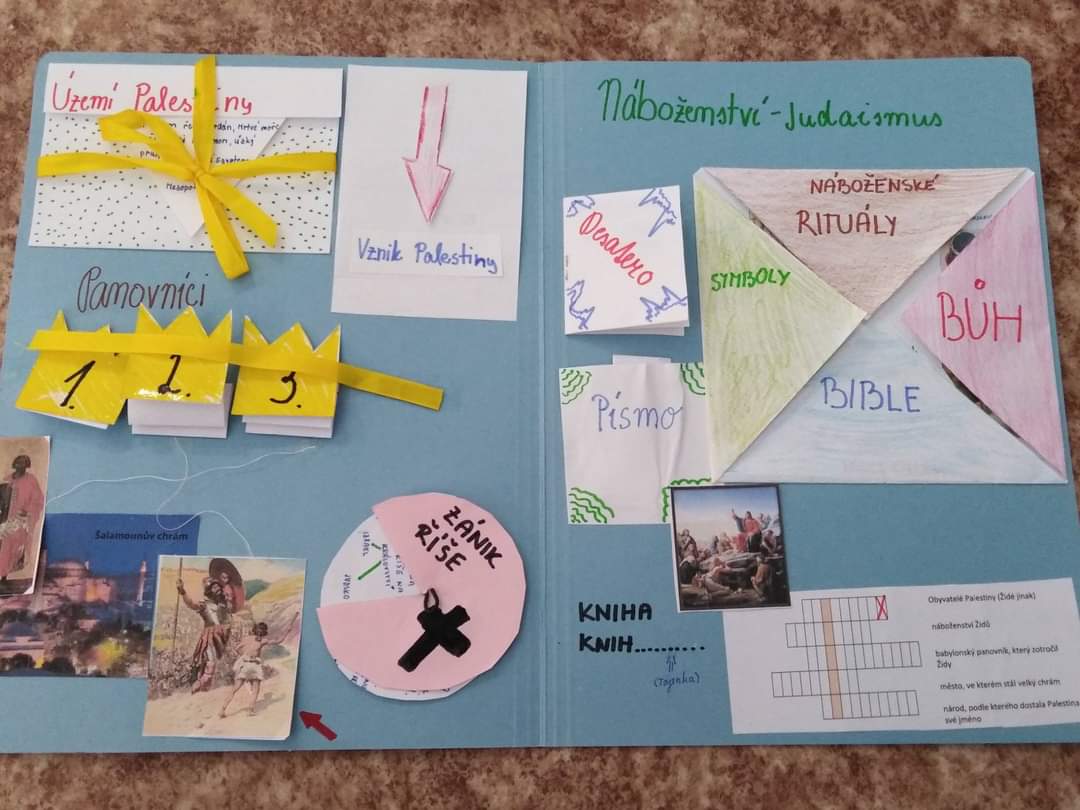 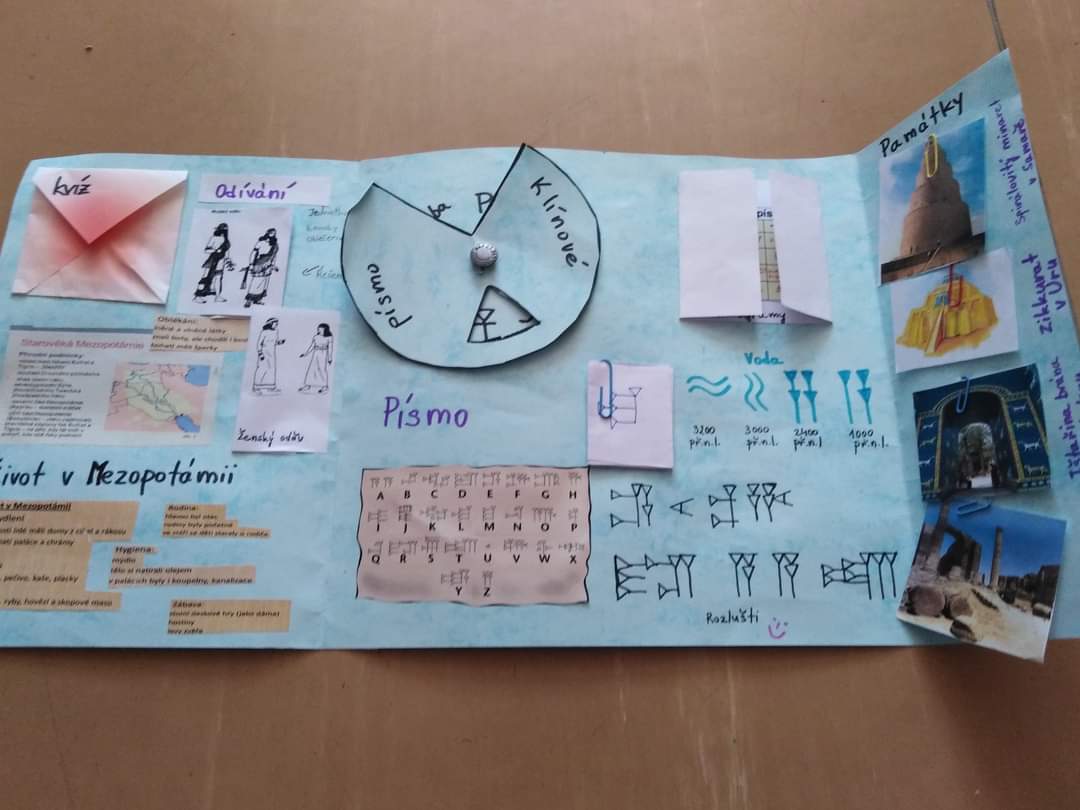 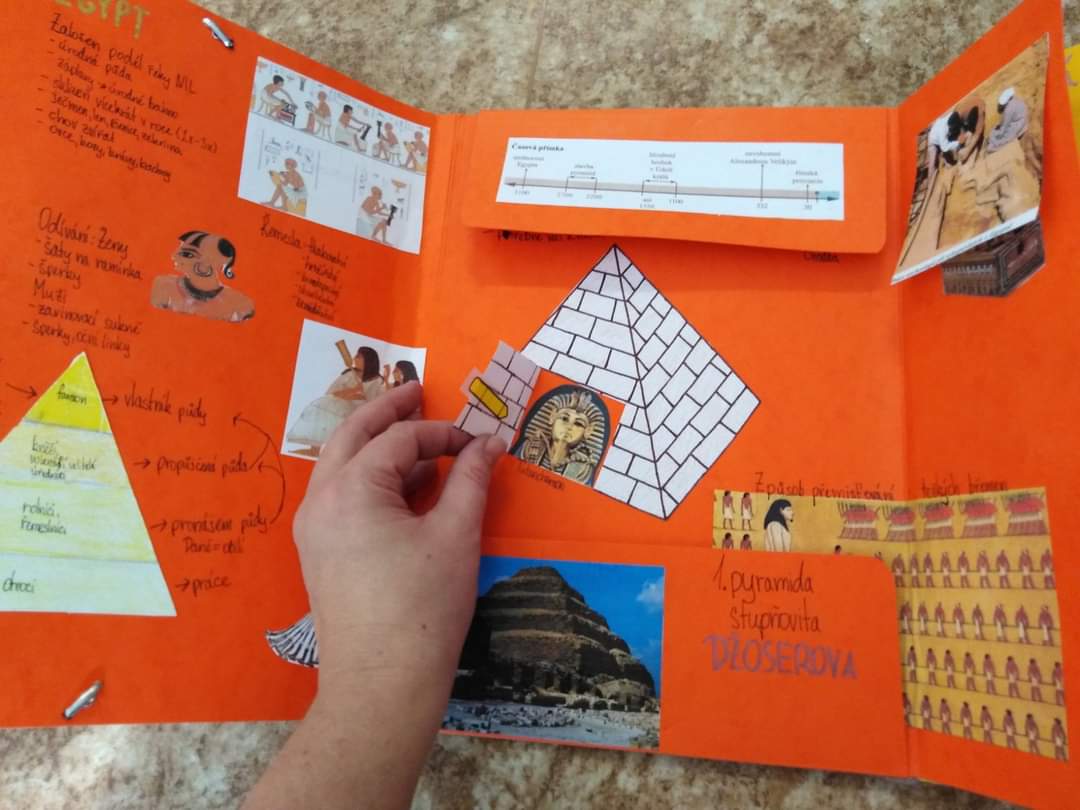 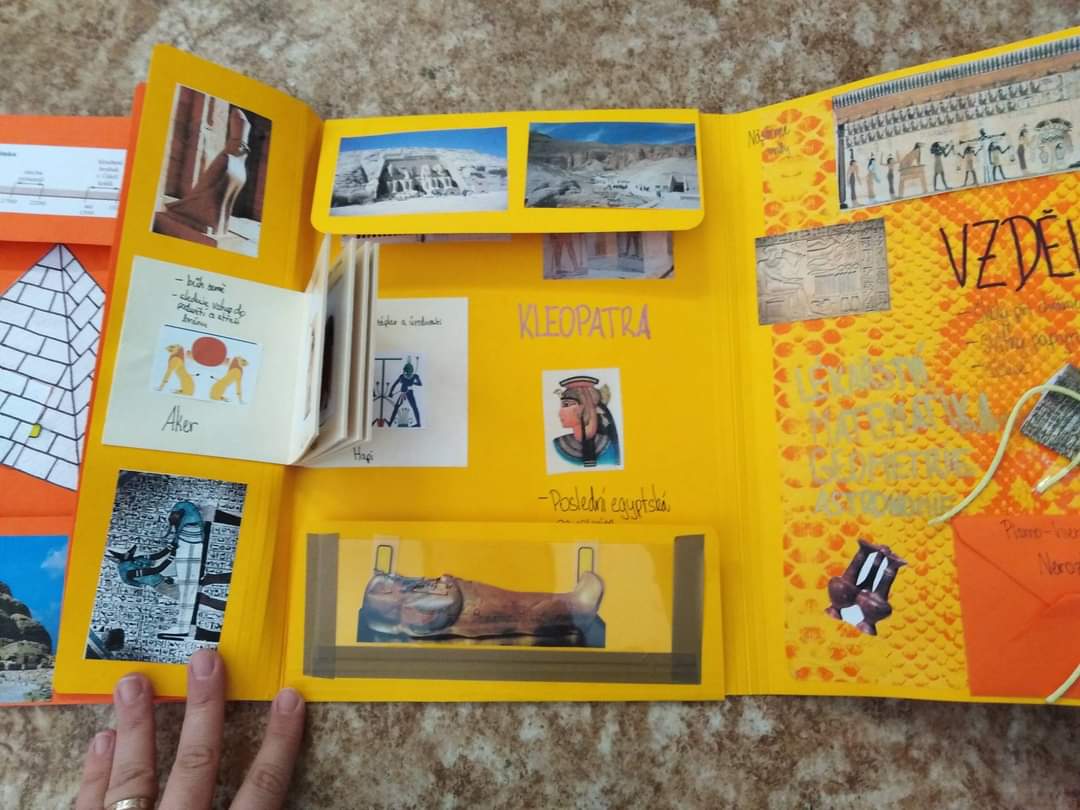 